                                             ПРОЕКТ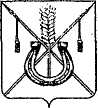 АДМИНИСТРАЦИЯ КОРЕНОВСКОГО ГОРОДСКОГО ПОСЕЛЕНИЯКОРЕНОВСКОГО РАЙОНАПОСТАНОВЛЕНИЕ_____________  		                                                  			  № _________г. Кореновск Об отмене некоторых постановлений администрации Кореновского городского поселения Кореновского района           С целью приведения нормативно-правовых актов администрации Кореновского городского поселения Кореновского района в соответствии с действующим законодательством администрации Кореновского городского поселения Кореновского района п о с т а н о в л я е т:1. Отменить постановление администрации Кореновского городского поселения Кореновского района от 04 октября 2019 года № 973 «Об утверждении административного регламента администрации Кореновского городского поселения Кореновского района осуществления муниципального контроля за использованием и охраной недр при добыче общераспространенных полезных ископаемых, а также при строительстве подземных сооружений, не связанных с добычей полезных ископаемых».1.1. Отменить постановление администрации Кореновского городского поселения Кореновского района от 29 июня 2020 года № 518 «О внесении изменений в постановление администрации Кореновского городского поселения Кореновского района от 04 октября 2019 года № 973 «Об утверждении административного регламента администрации Кореновского городского поселения Кореновского района осуществления муниципального контроля за использованием и охраной недр при добыче общераспространенных полезных ископаемых, а также при строительстве подземных сооружений, не связанных с добычей полезных ископаемых»».2. Отменить постановление администрации Кореновского городского поселения Кореновского района от 14 мая 2021 года № 499 «Об утверждении административного регламента предоставления администрацией Кореновского городского поселения Кореновского района муниципальной услуги «Согласование схем расположения объектов газоснабжения, используемых для обеспечения населения газом»».3. Общему отделу администрации Кореновского городского                           поселения Кореновского района (Питиримова) официально обнародовать настоящее постановление и обеспечить его размещение на официальном сайте администрации Кореновского городского поселения Кореновского района информационно-телекоммуникационной сети «Интернет».4. Постановление вступает в силу после его официального обнародования.ГлаваКореновского городского поселенияКореновского района                                                                           М.О. Шутылев